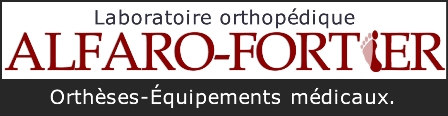 Orthésiste et mécanicien d’atelier de fabrication des orthèses et appareillages
Coordonnées de l’emploi : 7272, Boul. Maurice-Duplessis, Montréal, Québec H1E 6Z7Tél : 514-494-0001Email : info@alfaro-fortier.caDescription des tâches :Fabrication d’orthèses plantairesAjuster des appareils orthopédiquesSabler et balancer les orthèses plantairesAssembler les matériaux pour orthèses plantaires
Planifier et organiser ses tâchesExaminer la qualité du produit fini et veiller au respect des standards de qualité Effectuer le suivi post livraison auprès des patients Vous aurez à participer à chacune des étapes de la fabrication des orthèses et appareillages médicaux. Fabriqués sur mesure pour une clientèle à besoins particuliers, tous nos produits doivent respecter des standards élevés de qualité.Compétences requises :
D.E.C. en technique d'orthèses et de prothèses orthopédiques ( ou en cours )
Être manuel et avoir de la patience 
Bonne dextérité manuelle, minutie
Autonomie
Capacité à travailler en équipe
PolyvalenceAvoir un permis de conduireSoucis du travail bien faitHoraire: temps partiel  20-24 heures semaine.
Rémunération : selon l’expérienceDate d’entrée en fonction : mai 2019Le candidat intéressé doit faire parvenir son curriculum vitae à :
Mme Caroline Fortier par télécopieur au 514-494-1110 ou par courriel à info@alfaro-fortier.caNous apprécions l’intérêt que vous portez envers notre entreprise, cependant nous communiquerons seulement avec les candidats retenus. La forme masculine a été utilisée dans le seul but d’alléger le texte